Making Line Plots and Bar Graphs Behaviours/StrategiesMaking Line Plots and Bar Graphs Behaviours/StrategiesMaking Line Plots and Bar Graphs Behaviours/StrategiesMaking Line Plots and Bar Graphs Behaviours/StrategiesMaking Line Plots and Bar Graphs Behaviours/StrategiesStudent chooses a template andattempts to create a one-to-onedisplay (e.g., line plot, bar graph),but does not include labels.Student creates a one-to-onedisplay, but struggles to translateinformation from tally chart tograph (i.e., numbers in tally chartand graph do not match).Student creates a one-to-onedisplay, but bunches Xs togetheror does not space Xs or shaded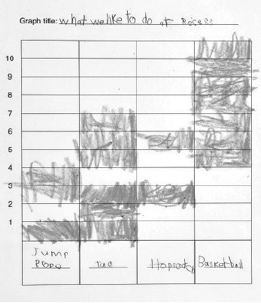 rectangles 
equally.Student creates a one-to-onedisplay, but bunches Xs togetheror does not space Xs or shadedrectangles 
equally.Student successfully creates one-to-one displays (e.g., line plot, bar graph).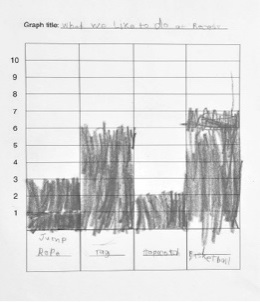 Observations/DocumentationObservations/DocumentationObservations/DocumentationObservations/DocumentationObservations/DocumentationReading and Interpreting Graphs Behaviours/StrategiesReading and Interpreting Graphs Behaviours/StrategiesReading and Interpreting Graphs Behaviours/StrategiesReading and Interpreting Graphs Behaviours/StrategiesReading and Interpreting Graphs Behaviours/StrategiesStudent reads displays, but counts Xs or coloured rectangles twice or mixes up the number word sequence.“1, 2, 3, 5, 6”Student reads displays, butstruggles to interpret data toanswer “how many” questions.Student reads displays, butstruggles to interpret data toanswer comparison questions(e.g., how many more/less).Student successfully interpretsdisplays by noting how manymore/less than other categories.Student successfully interpretsdisplays by noting how manymore/less than other categories.Observations/DocumentationObservations/DocumentationObservations/DocumentationObservations/DocumentationObservations/Documentation